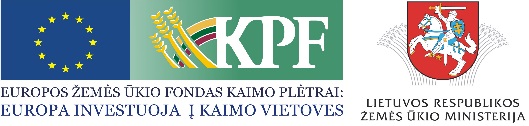 „Socialinio verslo vietos projektų įgyvendinimas pagal Lietuvos kaimo plėtros 2014-2020 m. programos priemonę „LEADER“ ir „Vietos plėtros strategijų administravimo sistema“2017 m. birželio 8 d. „Lijo“ viešbutis, GargždaiSeminaro programaSeminaro programa10.30 – 11.00Dalyvių registracija11.00 – 13.00Pranešimas:  Socialinio verslo vietos projektų įgyvendinimas pagal Lietuvos kaimo plėtros 2014–2020 metų programos priemonę „LEADER“Žemės ūkio ministerijos Kaimo plėtros departamento Alternatyviosios veiklos skyriaus patarėja Ilona Javičienė13.00 –13.15Diskusijos, klausimai13.15 –14.15Pranešimas: Vietos plėtros strategijų administravimo sistemaŽemės ūkio ministerijos Kaimo plėtros departamento Alternatyviosios veiklos skyriaus patarėja Ilona Javičienė14.15 –14.30Diskusijos, klausimai14.30 – 15.00Seminaro apibendrinimas, kava